Att tänka på vid TENS-behandling med hudelektroderTvätta huden med tvål och vatten. Låt huden torka.Fäst medföljande kablar i de hudelektroder som skall användas.Placera hudelektroderna på den plats som du blivit anvisad.Plugga in kablarna på toppen av stimulatorn.Slå på stimulatorn och välj program………………..För att starta stimuleringen tryck på + knappen på vänstersida om du använder en kabel samt på den högra + knappen om du använder båda kablarna.Öka stimuleringsstyrkan under behandlingen om du upplever att intensiteten avtar.
Stimulera…………………….min…………………………..ggr/dag.Viktig: Flytta inte elektroderna, ta inte bort ledningarna under pågående behandling. Några tips!Fukta gärna elektrodytorna (klistersidan) med ett par droppar vatten. Låt vattnet absorberas.Fäst elektroderna åter på plastfilmen och lägg tillbaka dem i påsen. Förvara med fördel hudelektroderna i kylskåp.TENSAnvändning och elektrodplacering för effektiv smärtlindring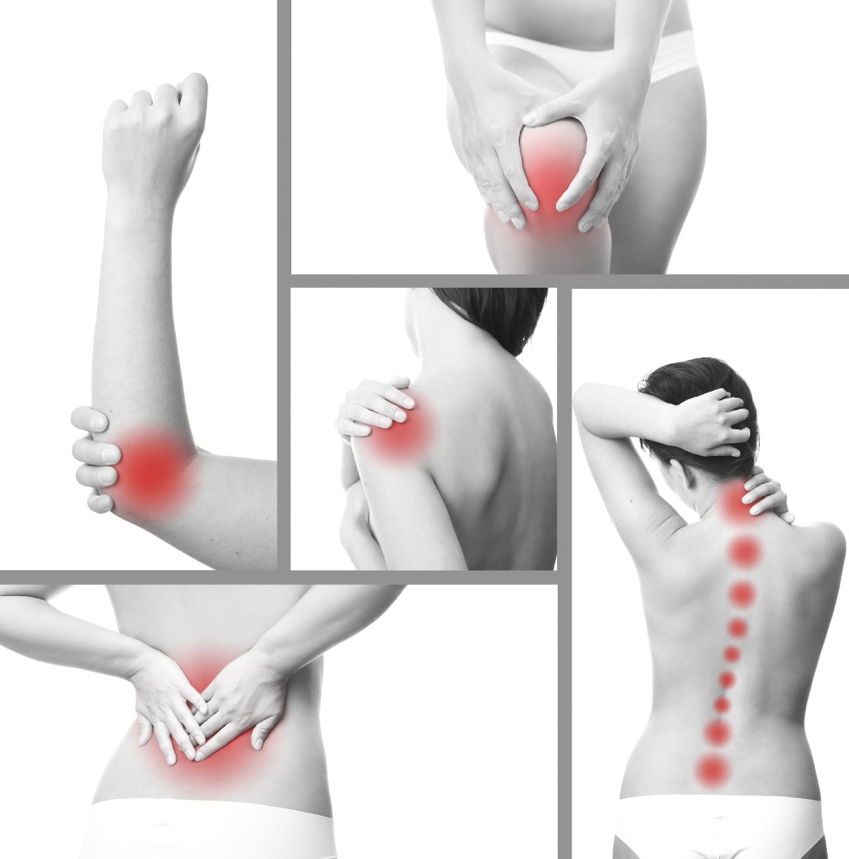 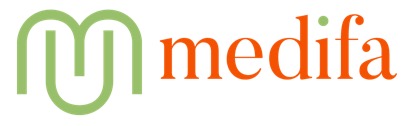 Postadress: Norrbergsvändan 12, 139 54 Värmdö.Telefon: 070 305 37 35 E-mail: info@medifa.sewww.medifa.seTENS-behandling för:…………………………………………………………………………………………………….Vid frågor avseende TENS-behandling kontakta:…………………………………………………………………………………………………….För frågor avseende stimulator och hudelektroder kontakta AB Medifa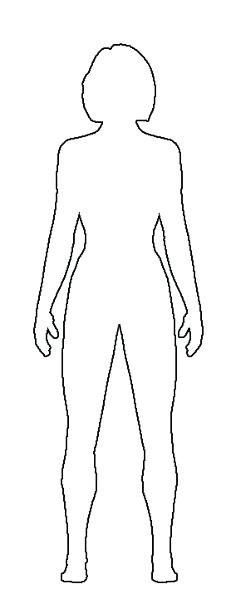 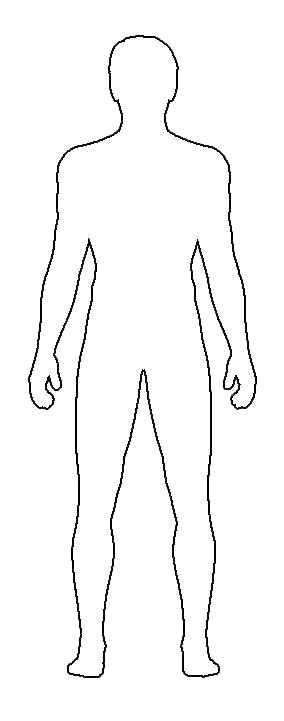 FRAMBAKElektrodplacering vid TENS-behandling för smärtlindring vid:………………………………………………………………………………………………Alla hudelektroder kan beställas via AB Medifa